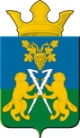 ДУМАНицинского сельского поселенияСлободо – Туринского  муниципального  районачетвертого созываРЕШЕНИЕот  20 февраля 2020г.                                            № 182-2-НПАс. НицинскоеО внесении изменений в решение Думы Ницинского сельского поселения от 27.12.2019 г № 182-НПА «О бюджете Ницинского сельского поселения на 2020 год и плановый период 2021 и 2022 годов        В соответствии со ст.158 Бюджетного Кодекса РФ, приказом Министерства финансов Российской Федерации от 6 июня 2019 г. N 85н «О  Порядке формирования и применения кодов бюджетной классификации Российской Федерации, их структуре и принципах назначения», постановлением Правительства Свердловской области от 23.02.2020 № 27-ПП «Об утверждении распределения субсидий из областного бюджета бюджетам муниципальных образований, расположенных на территории Свердловской области «Развитие жилищно-коммунального хозяйства и повышение энергетической эффективности в Свердловской области до 2024 года»,  Дума Ницинского сельского поселенияРЕШИЛА:1.Внести в решение Думы Ницинского сельского поселения от 27.12.2019 № 182 «О бюджете Ницинского сельского поселения на 2020 год и плановый период 2021 и 2022 годов» следующие изменения:а) в статье 1 после слов «на 2020 год в сумме» число «29624,8» заменить числом «30012,8»;б) в статье 2 после слов «на 2020 год в сумме» число «29624,8» заменить числом «30012,8».2. Внести изменения в приложения 2, 4, 5, 7, 11 к решению Думы Ницинского сельского поселения от 27.12.2019 № 182-НПА «О бюджете Ницинского сельского поселения на 2020 год и плановый период 2021 и 2022 годов», изложив их  в новой редакции (прилагаются).               3.Опубликовать настоящее решение в печатном средстве массовой информации Думы и администрации Ницинского сельского поселения «Информационный вестник Ницинского сельского поселения» и разместить на официальном сайте Ницинского сельского поселения (www.nicinskoe.ru) в информационно-телекоммуникационной сети «Интернет».              4.Контроль над исполнением данного Решения возложить на постоянную комиссию по экономической политике и муниципальной собственности (председатель комиссии Полякова М.А.).Председатель Думы                                                            Глава  Ницинского                                 Ницинского сельского поселения                                    сельского поселения ____________ Л.Д. Хомченко                             __________ Т.А. Кузеванова         Пояснительная запискак Решению Думы Ницинского сельского поселения от 20 февраля 2020 г.№  182-2-НПА «О внесении изменений в решение Думы Ницинского сельского поселения   от 27.12.2019 г. № 182 «О бюджете Ницинского сельского поселения на 2020 год и  плановый период 2021 и 2022 годов»В соответствии со ст.158 Бюджетного Кодекса РФ, приказом Министерства финансов Российской Федерации от 6 июня 2019 г. N 85н «О  Порядке формирования и применения кодов бюджетной классификации Российской Федерации, их структуре и принципах назначения», постановлением Правительства Свердловской области от 23.02.2020 № 27-ПП «Об утверждении распределения субсидий из областного бюджета бюджетам муниципальных образований, расположенных на территории Свердловской области «Развитие жилищно-коммунального хозяйства и повышение энергетической эффективности в Свердловской области до 2024 года», предлагается внести следующие изменения: 1. Увеличить доходную часть бюджета Ницинского сельского поселения в сумме 388 000 рублей, в том числе по кодам бюджетной классификации:- 920 202 29999 10 0000 150 «Прочие субсидии бюджетам сельских поселений» в сумме 388 000 рублей.2. Увеличить расходную часть бюджета Ницинского сельского поселения в сумме 388 000 рублей по кодам бюджетной классификации: - раздел 0500 «Жилищно-коммунальное хозяйство», подраздел 0502 «Жилищное хозяйство», целевая статья 1840342Б00 «Реализация муниципальной программы по энергосбережению и энергетической эффективности», вид расходов 240 «Иные закупки товаров, работ и услуг для обеспечения государственных (муниципальных) нужд» в сумме 388 000 рублей.	3. Уменьшить лимиты бюджетных обязательств администрации Ницинского сельского поселения в сумме 175 000 рублей, в том числе по кодам бюджетной классификации:	- раздел 0100 «Общегосударственные расходы», подраздел 0106 «Обеспечение деятельности финансовых, налоговых и таможенных органов и органов финансового (финансово-бюджетного) надзора», целевая статья 7002220150 «Передача полномочий исполнительных органов МСУ сельских поселений по составлению, исполнению и контролю за исполнением бюджетов, составлению отчетов об исполнении бюджетов», вид расходов 540 «Иные межбюджетные трансферты» в сумме 175 000 рублей;	- раздел 0500 «Жилищно-коммунальное хозяйство», подраздел 0503 «Благоустройство», целевая статья 1840723050 «Прочие мероприятия по благоустройству», вид расходов 240 «Иные закупки товаров, работ и услуг для обеспечения государственных (муниципальных) нужд» в сумме 21 000 рублей.	4. Увеличить лимиты бюджетных обязательств администрации Ницинского сельского поселения в сумме 175 000 рублей, в том числе по кодам бюджетной классификации:	- раздел 0100 «Общегосударственные расходы», подраздел 0106 «Обеспечение деятельности финансовых, налоговых и таможенных органов и органов финансового (финансово-бюджетного) надзора», целевая статья 7002220160 «Передача полномочий исполнительных органов МСУ сельских поселений по осуществлению внутреннего муниципального финансового контроля», вид расходов 540 «Иные межбюджетные трансферты» в сумме 175 000 рублей;	- раздел 0500 «Жилищно-коммунальное хозяйство», подраздел 0503 «Благоустройство», целевая статья 1841123190 «Мероприятия по восстановлению воинских захоронений», вид расходов 240 «Иные закупки товаров, работ и услуг для обеспечения государственных (муниципальных) нужд» в сумме 21 000 рублей.5. В приложение № 4 заменить код бюджетной классификации 920 116 10123 01 0000 140 «Доходы от денежных взысканий (штрафов), поступающие в счет погашения задолженности, образовавшейся до 1 января 2020 года, подлежащие зачислению в бюджет муниципального образования по нормативам, действующим до 1 января 2020 года» на код бюджетной классификации 920 116 10123 01 0101 140 «Доходы от денежных взысканий (штрафов), поступающие в счет погашения задолженности, образовавшейся до 1 января 2020 года, подлежащие зачислению в бюджет муниципального образования по нормативам, действовавшим в 2019 году (доходы бюджетов сельских поселений за исключением доходов, направляемых на формирование муниципального дорожного фонда, а также иных платежей в случае принятия решения финансовым органом муниципального образования о раздельном учете задолженности)».Глава Ницинского сельского поселения                                                                     Т.А.Кузеванова